* – 1) дані підрозділи вносяться до силабусу в разі, якщо практичні та (або) лабораторні заняття проводить інший викладач, котрий не є автором курсу та лектором; 2) припустимо змінювати назву підрозділу на «Викладач лабораторних та практичних занять:», якщо лабораторні та практичні заняття проводить один викладач, котрий не є автором курсу та лектором.Анотація навчального курсуМета курсу (набуті компетентності)В наслідок вивчення даного навчального курсу здобувач вищої освіти набуде наступних компетентностей:Здатність дотримуватися у фаховій діяльності норм професійної етики та керуватися загальнолюдськими цінностями.Здатність діяти соціально відповідально та свідомо на основі етичних принципів, цінувати та поважати культурне різноманіття, індивідуальні відмінності людей.Здатність здійснювати пошук, оброблення, систематизацію, контекстуалізацію та інтерпретацію загальнонаукової інформації з різних джерел, а також генерувати нові ідеї для вирішення практичних професійних завдань.Здатність працювати в педагогічному та творчих колективах, вміти налагоджувати взаємодію, застосовувати отримані знання в практичній діяльності. Здатність формувати та демонструвати лідерські якості в рамках моральних норм. Вміти працювати як самостійно, так і в команді.Здатність приймати фахові рішення у складних і непередбачуваних умовах, адаптуватися до нових ситуацій професійної діяльності.Здатність до саморозвитку та професійного зростання, самоаналізу, рефлексії та адаптування до змінних умов.Здатність критично аналізувати та оцінювати психологічні аспекти функціонування особисті в соціальній реальності з метою знаходження оптимальних шляхів конструктивного розв’язання наукових і прикладних проблем навчальної діяльності.Здатність управляти своїми емоціями, володіти технікою управляння емоціями інших та формувати у них емоційний інтелект. Здатність планувати, організовувати, координувати, контролювати та оцінювати діяльність і взаємодію викладача та студентів. Здатність до системного аналізу проблем педагогічної та психологічної науки, необхідних для аналізу освітянського процесу та його реформ.Здатність планування та реалізації на практиці різних форм, методів, засобів навчання, враховуючи фахову специфіку.Структура курсуРекомендована літератураБалл Г. О. Орієнтири сучасного гуманізму (в суспільній, освітній, психологічній сферах) / Г. О. Балл. – 2-е вид. доп. – Житомир: Видавництво «Волинь», 2008. – 232 с.Балл Г. О. Сучасний гуманізм і освіта : соціально-філософський та психолого-педагогічні аспекти / Г. О. Балл. – Рівне : Ліста-М, 2003. – 128 с.Баресеньєв А. А. Особистісно орієнтовані технології у контексті сучасної парадигми освіти / А. А. Баресеньєв // Гуманітарні науки. – 2006. – №1 (11). – С. 11–16.Бех І. Д. Виховання особистості : у 2 кн. / І. Д. Бех. – К. : Либідь, 2003. – Кн. 1 : Особистісно орієнтований підхід : теоретико-технологічні засади. – 280 с.Болтівець С. І. Педагогогічна психогігієна : теорія та методики / С. І. Болтівець. – К. : Редакція “Бюлетеня ВАК України”, 2000. – 302 с.Бохонкова Ю. О. Соціально-психологічна адаптація першокурсників до умов вищого навчального закладу / Ю. О. Бохонкова. – Луганськ : Вид-во СНУ ім. В. Даля, 2011. – 200 с.Вакуленко В. М. Вступ до акмеології педагогічної освіти : Монографія / В. М. Вакуленко. – Алчевськ : ДГМІ, 2003. – 149 с.Вища освіта України і Болонський процес : навч. посіб. / за ред. В. Г. Кременя. – К. : Навчальна книга, 2004. – 384 с.Вітвицька С. С. Основи педагогіки вищої школи : метод. посіб. для студентів магістратури / С. С. Вітвицька. – К. : Центр навчальної літератури, 2003. – 314 с. Вітвицька С. С. Практикум з педагогіки вищої школи : навчальний посібник за модульно-рейтинговою системою навчання для студентів магістратури / С. С. Вітвицька. – К. : Центр навчальної літератури, 2005. – 396 с. Голубенко О. Успішність навчання студентів : якість підготовки, тест на стипендію чи перепустка до Європи? / О. Голубенко, М. Смирний // Вища школа. – 2009. - № 5. – С. 39– 49.Гончаров С. М. Вища освіта України і Болонський процес / С. М. Гончаров, В. С. Мошинський. – Рівне : НУВГП, 2005. – 142 с. Дмитриченко М. Ф. Вища освіта і Болонський процес : навч. посіб. / М. Ф. Дмитриченко. – К. : Освіта України, 2007. – 440 с. Енциклопедія освіти / Акад. пед. наук України; головний ред. В. Г. Кремень. – К. : Юрінком Інтер, 2008. – 1040 с.Занюк С. Психология мотивации / С. Занюк. – К. : Эльга-Н; Ника-Центр, 2002. – 352 с. Карамушка Л. М. Психологія управління : навч. посіб / Л. М. Карамушка. – К. : Міленіум, 2003. – 344 с.Карамушка Л. М. Психологія управління закладами середньої освіти : монографія / Л. М. Карамушка. – К. : Ніка центр, 2000. – 332 c.Козаченко О. І. Болонський процес в дії / О. І. Козаченко // Україна – суб’єкт європейського освітнього простору. – К. : Вид-во Європейського ун-ту, 2005. – С. 29 – 32. Коломінський Н. Л. Психологія менеджменту в освіті (соціально-психологічний аспект) / Н. Л. Коломінський. – К. : МАУП, 2000. – 286 с.Компетентнісний підхід у сучасній освіті : світовий досвід та українські перспективи. Бібліотека з освітньої політики / під заг. ред. О. В. Овчарук. – К. : К.І.С., 2004. – 112 с.Костюк Г. С. Навчально-виховний процес і психічний розвиток особистості / за ред. Л. М. Проколієнко. – К., 1989. – С. 98 – 133. Левківська Г. П. Адаптація першокурсників в умовах вищого навчального закладу освіти : навч. посіб. / Г. П. Левківська, В. Є.Сорочинська, В. С. Штифурак. – К. : ВІПОЛ, 2001. – 128 с.Лозниця В. С. Психологія і педагогіка : основні положення / В. С. Лозниця. - К. : ЕксОб, 2006. – 304 с.Максименко С. Д. Психологія в соціальній та педагогічній практиці : Методологія. Методи. Програми. Процедури : навч. посіб. / С. Д. Максименко. – К. : Наук. думка, 2000. – 225 с.Мащенко Н. І. Основи педагогіки і психології вищої школи : курс лекцій / Н. І. Мащенко. - 2-е вид., доп. й перероб. – Кременчук, 2006. – 272 с.Методика навчання та наукових дослідженгь у вищій школі : навч. посіб. / за ред. С. У. Гончаренка, П. М. Олійника. – К. : Вища школа, 2003. – 343 с.Модернізація вищої освіти України і Болонський процес / упоряд. М. Ф. Степко, Я. Я. Болюбаш, К. М. Левківський, Ю. В. Сухарніков. – К. : МОНУ, 2004. – 24 с. Мороз О. Г. Викладач вищої школи : психолого-педагогічні основи підготовки / О. Г. Мороз, О. С. Падалка, В. І. Юрченко; за заг. ред. О. Г. Мороза. – К. : НПУ, 2006. – 206 с.Мороз О. Г. Педагогіка і психологія вищої школи / О. Г. Мороз, О. С. Падалка, В. І. Юрченко. – К. : НПУ, 2003. – 267 с. Мошинський В. С. Нові обрії вищої освіти у контексті Болонського процесу / В. С. Мошинський, С. М. Гончаров // Технології навчання : науково-методичний збірник. – Вип. 9. – Рівне : НУВГП, 2004. – С. 13 – 18. Навчальний процес у вищій педагогічній школі / за ред. акад. О. Г. Мороза. – К. : НПУ, 2000. – 337 с.Нагорний Б. Г. Студентство і сучасність / Б. Г. Нагорний, М. Л. Яковенко, А. В. Яковенко. – К. : Арістей, 2005. – 164 с.Ніколаєнко С. М. Вища освіта – джерело соціально-економічного і культурного розвитку суспільства / С. М. Ніколаєнко. – К. : Знання, 2005. – 319 с.Орбан-Лембрик Л. Е. Психологія управління : навчальний посібник / Л. Е. Орбан-Лембрик. – Івано-Франківськ : “Плай”, 2001. – 695 с.Педагогіка і психологія вищої школи : навч.-метод. посібник для самостійного вивчення дисципліни / Державна податкова адміністрація України; Національна академія держ. податкової служби України / уклад. Л. М. Петренко. - Ірпінь, 2007. — 78 с.Педагогічна і психологічна науки в Україні : зб. наук. пр. до 15-річчя АПН України : у 5 т. / за ред. М. Б. Євтух. — К. : Педагогічна думка, 2007. - Т. 4 : Педагогіка і психологія вищої школи. - 438 с.Пов’якель Н. Психологія вирішення педагогічних конфліктів / Н. Пов’якель. – К. : Шкільний світ, 2008. – 128 с.Подоляк Л. Г. Психологія вищої школи. Практикум : навч. посіб. / Л. Г. Подоляк, В. І. Юрченко. – К. : Каравела, 2008. – 336 с.Подоляк Л. Г. Психологія вищої школи : підручник / Л. Г. Подоляк, В. І. Юрченко. – 2-е вид. – К. : Каравела, 2008. – 352 с.Подоляк Л.Г. Психологія вищої школи : навч. посіб. для магістрантів і аспірантів / Л.Г. Подоляк, В.І. Юрченко. – К. : Філ-студія, 2006. – 320 с.Потапова В. Д. Гуманістична орієнтація психолога-фахівця : монографія / В. Д. Потапова. – Донецьк : ТОВ “Юго-Восток, Лтд”, 2001. – 256 с. Руснак І. С., Іванчук М. Г. Педагогіка і психологія вищої школи : навчально-методичний посібник / Чернівецький національний ун-т ім. Юрія Федьковича. - 2-ге вид., доп. - Чернівці : Букрек, 2009. – 176 с.Семиченко В. А. Психологія педагогічної діяльності : навч. посіб. для студ. вищих пед. навч. закладів / В. А. Семиченко. – К. : Вища школа, 2004. – 336 с. Сердюк О. П. Закономірності і принципи навчання студентів майбутній професійній діяльності / О. П. Сердюк // Проблеми освіти. – 2005. – Вип. 23. – С. 3-8. Слєпкань З. І. Наукові засади педагогічного процесу у вищій школі / З. І. Слєпкань. – К. : Вища школа, 2005. – 240 с.Степко М. Ф. Болонський процес і навчання впродовж життя / М. Ф. Степко, Б. В. Клименко, А. А. Товажнянський // Монографія. – Харків : НТУ, “ХПІ” 2004. – 112 с.Третьяченко В. В. Психологічна культура особистості в умовах глобалізації світу (соціально-психологічний аспект) : монографія / В. В. Третьяченко, С. В. Баранова, Ю. О. Бохонкова, Л. В. Вереіна та ін. – Луганськ : Світлиця, 2006. – 352 с.Третьяченко В. В. Подолання фрустрації вчителя в його професійної діяльності : методологічно-психологічний аспект. Монографія / В. В. Третьяченко, І. Ю. Остополець. – Луганськ : Вид-во СНУ ім. В. Даля, 2003. - 88 с.Третьяченко В. В. Соціально-психологічні технології у вищій школі : теоретико-метологічний аспект : монографія / В. Третьяченко. – К. : Український видавничий консорціум, 2009. – 232 с.Фіцула М. М. Педагогіка вищої школи : навч. посіб. для студ. / М. М. Фіцула. – К. : Академвидав, 2006. – 352 с. Цокур О. Я. Педагогіка вищої школи : навчально-методичний посібник / О. Я. Цокур. – Одеса, 2002. - Випуск 1. : Основи наукового педагогічного дослідження. – 424 с. Чернілевський Д. В. Педагогіка та психологія вищої школи : навч. посіб. – Д. В. Чернілевський, М. І. Томчук. – Вінниця : Вінницький соціально-економічний ін-т унту Україна, 2006. – 402 с.Шевченко Н. Ф. Становлення професійної свідомості практичних психологів у процесі фахової підготовки : монографія / Н. Ф. Шевченко. – К. : Міленіум, 2005. – 296 с.Юрченко В. І. Психологія вищої школи : курс лекцій / В. В. Кудіна, В. І. Юрченко. – К. : КСУ, 2004. – 176 с.Методичне забезпеченняМетодичні вказівки до виконання контрольної роботи з дисципліни "Основи психології вищої школи" (для магістрів) / Укл. : Н. М. Бугайова. – К. : Вид-во Східноукраїнського національного університету ім. В. Даля, 2023.Методичні вказівки до практичних занять з дисципліни "Основи психології вищої школи" (для магістрів) / Укл. : Н. М. Бугайова. – К. : Вид-во Східноукраїнського національного університету ім. В. Даля, 2023.Методичні вказівки до виконання самостійної роботи з дисципліни "Основи психології вищої школи" (для магістрів) / Укл.: Н. М. Бугайова. – К. : Вид-во Східноукраїнського національного університету ім. В. Даля, 2023.Оцінювання курсуШкала оцінювання студентівПолітика курсуСилабус курсу:Силабус курсу: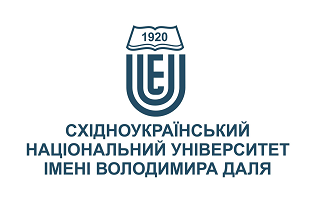 ОСНОВИ ПСИХОЛОГІЇ ВИЩОЇ ШКОЛИ(вибіркова дисципліна)ОСНОВИ ПСИХОЛОГІЇ ВИЩОЇ ШКОЛИ(вибіркова дисципліна)Ступінь вищої освіти:магістрмагістрСпеціальність: для здобувачів будь якої освітньої програмидля здобувачів будь якої освітньої програмиРік підготовки:1-ий1-ийСеместр викладання:1-ий (осінній)1-ий (осінній)Кількість кредитів ЄКТС:55Мова(-и) викладання:українськаукраїнськаВид семестрового контролюзалікзалікАвтор курсу та лектор:Автор курсу та лектор:Автор курсу та лектор:Автор курсу та лектор:Автор курсу та лектор:к. психол. н., доц., Бугайова Наталія Миколаївнак. психол. н., доц., Бугайова Наталія Миколаївнак. психол. н., доц., Бугайова Наталія Миколаївнак. психол. н., доц., Бугайова Наталія Миколаївнак. психол. н., доц., Бугайова Наталія Миколаївнак. психол. н., доц., Бугайова Наталія Миколаївнак. психол. н., доц., Бугайова Наталія Миколаївнак. психол. н., доц., Бугайова Наталія Миколаївнавчений ступінь, вчене звання, прізвище, ім’я та по-батьковівчений ступінь, вчене звання, прізвище, ім’я та по-батьковівчений ступінь, вчене звання, прізвище, ім’я та по-батьковівчений ступінь, вчене звання, прізвище, ім’я та по-батьковівчений ступінь, вчене звання, прізвище, ім’я та по-батьковівчений ступінь, вчене звання, прізвище, ім’я та по-батьковівчений ступінь, вчене звання, прізвище, ім’я та по-батьковівчений ступінь, вчене звання, прізвище, ім’я та по-батьковідоцент кафедри психології та соціологіїдоцент кафедри психології та соціологіїдоцент кафедри психології та соціологіїдоцент кафедри психології та соціологіїдоцент кафедри психології та соціологіїдоцент кафедри психології та соціологіїдоцент кафедри психології та соціологіїдоцент кафедри психології та соціологіїпосадапосадапосадапосадапосадапосадапосадапосадаbugajova@snu.edu.ua+38-095-678-11-83Viber, WhatsApp за номером телефонуViber, WhatsApp за номером телефонуза графікомелектронна адресателефонмесенджермесенджерконсультаціїВикладач практичних занять:*Викладач практичних занять:*Викладач практичних занять:*Викладач практичних занять:*Викладач практичних занять:*вчений ступінь, вчене звання, прізвище, ім’я та по-батьковівчений ступінь, вчене звання, прізвище, ім’я та по-батьковівчений ступінь, вчене звання, прізвище, ім’я та по-батьковівчений ступінь, вчене звання, прізвище, ім’я та по-батьковівчений ступінь, вчене звання, прізвище, ім’я та по-батьковівчений ступінь, вчене звання, прізвище, ім’я та по-батьковівчений ступінь, вчене звання, прізвище, ім’я та по-батьковівчений ступінь, вчене звання, прізвище, ім’я та по-батьковіпосадапосадапосадапосадапосадапосадапосадапосадаелектронна адресателефонмесенджермесенджерконсультаціїМета вивчення курсу:сформувати уявлення про психологічні чинники і детермінанти організації навчального процесу у вищій школі, соціально-психологічні явища, які опосередковують та зумовлюють процеси навчання і виховання; розкрити закономірності функціонування психіки студента як суб’єкта навчально-професійної діяльності та специфіку науково-педагогічної діяльності викладача; опанувати знаннями щодо особливостей співпраці викладача і студента, викладача і студентської групи; сприяти на цій основі формуванню загальної психологічної культури та компетентності магістрантів.Результати навчання:Знати:основні історичні віхи розвитку вищої освіти в Україні;основні тенденції та перспективи розвитку вищої освіти в Україні та за кордоном;особливості організації освітнього процесу у вищій школі; психологічну сутність основних видів діяльності суб’єктів та об’єктів педагогічного процесу у ВНЗ;структуру навчально-виховного процесу у вищій школі, психолого-педагогічні аспекти організації навчально-пізнавальної діяльності студентів;суперечності, психічні функції, особливості розвитку молодої людини студентського віку;сучасні інтерактивні методи та форми організації навчання студентів;норми, критерії оцінювання знань, умінь студентів, повідомлення їм та отримання від них зворотнього зв’язку;сутність, особливості, методи, прийоми виховання студентів;особливості функціонування студентської групи;особливості діяльності педагога вищої школи;педагогічні уміння діяльності викладача вищої школи;особливості вербальної і невербальної поведінки викладача;сутність, напрями, організації спілкування зі студентами; етапи, способи розв’язання конфліктів в освітньому середовищі;психологічні детермінанти формування педагогічної культури та етики викладача вищого навчального закладу, вагомості іміджу викладача та його впливу на формування особистості майбутнього фахівця;методи наукових психолого-педагогічних досліджень.Вміти:розуміти теоретичні завдання і практичні проблеми у професійній діяльності з метою організації освітнього простору, розвитку особистого досвіду та професійної майстерності;класифікувати і визначати пріоритетні завдання професійної та навчальної діяльності у закладах освіти з урахуванням основних теоретичних засад психології;вирішувати етичні дилеми з опорою на норми закону, етичні принципи та загальнолюдські цінності;здійснювати адаптацію та модифікацію існуючих наукових підходів і методів до конкретних ситуацій професійної діяльності;систематизувати психологічні знання про закономірності, чинники та фактори психічного розвитку особистості у різні вікові періоди;оцінювати й упорядковувати наукову інформацію щодо проблем психології вищої школи та проводити науково-дослідну роботу;здійснювати пошук, опрацювання та аналіз професійно важливих знань із різних джерел із використанням сучасних інформаційно-комунікаційних технологій;дотримуватись етичних норм, враховувати авторське право та діяти відповідно норм академічної доброчесності при проведенні наукових досліджень, презентації їх результатів та у науково-педагогічній діяльності;виділяти та аналізувати психологічні аспекти власної особистості, використовувати психологічні знання в роботі з іншими; розуміти власні психічні стани;прогнозувати результати та планувати свою професійну діяльність;демонструвати соціально відповідальну та свідому поведінку, слідувати гуманістичним та демократичним цінностям.№ТемаГодини (Л/ЛБ/ПЗ)Стислий змістІнструменти і завданняОснови психології вищої школи як наукова дисциплінаденна2/0/2заочна0,2/0/0,2Психологія вищої школи як наукова дисципліна. Об’єкт та предмет дослідження психології вищої школи. Основні завдання психології вищої школи. Основні категорії психології вищої школи. Міждисциплінарні зв’язки психології вищої школи. Методологія науково-психологічних досліджень. Класифікація методів психології вищої школи.Участь в обговоренніТестиІндивідуальні завданняСистема вищої освіти в Україніденна2/0/1заочна0,3/0/0,3Поняття вищої освіти, її мета, завдання, структура. Освітні та освітньо-кваліфікаційні рівні вищої освіти. Рівні акредитації та типи вищих навчальних закладів. Принципи побудови системи вищої освіти в Україні. Освіта як система. Освіта як процес. Освіта як результат. Демократизація як освітній принцип. Болонський процес як засіб інтеграції й демократизації вищої освіти.Участь в обговоренніТестиІндивідуальні завданняОсвітнє середовище вищого навчального закладуденна2/0/1заочна0,25/0/0,25Основні напрями реформування вищої освіти та науки у XXI столітті. Криза освіти. Освітнє середовище навчального закладу: поняття, компоненти, фактори. Суб’єктність особистості як основа побудови психологічно безпечного освітнього середовища ВНЗ. Вимоги до особистості фахівця з вищою освітою. Проблема розвитку конфліктологічної, полікультурної компетентності та ассертивності суб’єктів освітнього середовища ВНЗ. Психологічні основи педагогічного контролю та оцінки якості навчання студентів. Навчально-професійна діяльність як провідна діяльність студентів у ВНЗ.Участь в обговоренніТестиІндивідуальні завданняСтудент як суб’єкт освітнього процесуденна2/0/1заочна0,25/0/0,25Своєрідність соціальної ситуації розвитку сучасного студента. Психологічний зміст періоду юності. Суперечності студентського віку та шляхи їх розв'язання. Новоутворення студентського віку як передумова успішного розв'язання професійних завдань молодим фахівцем. Формування «Я-концепції» студента як показника його особистісного зростання протягом навчання у ВНЗ. Студент як суб’єкт освітнього процесу. Фактори, що визначають соціально-психологічний портрет сучасного студента. Типологія сучасних студентів. Механізми та джерела соціалізації особистості студента в умовах вищої школи. Адаптація студента-першокурсника до навчання у вищій школіУчасть в обговоренніТестиІндивідуальні завданняПсихологічні особливості розвитку особистості студентаденна2/0/1заочна0,5/0/0,5Пізнавальні психічні процеси в навчальній діяльності студента. Емоційно-вольові процеси і психічні стани в навчально-професійній діяльності студента. Проблема мотивації навчання студента в освітньому середовищі внз. Психологічні чинники та механізми мотивації навчання студентів.Участь в обговоренніТестиІндивідуальні завданняПсихологічний аналіз навчання студентівденна2/0/1заочна0,5/0/0,5Динаміка розвитку студента протягом його навчання у вищому навчальному закладі (проблеми і завдання). Індивідуальний стиль навчально-пізнавальної діяльності студента, його формування та врахування в процесі навчання. Психологічні особливості засвоєння знань студентами. Психолого-педагогічні аспекти організації самостійної роботи студентів. Академічна успішність студентів, критерії та умови її ефективності. Причини неуспішності та їх подолання. Психологічні особливості виховання студентів у процесі навчання. Соціально-психологічні чинники та психологічні механізми формування моральних якостей студентів. Самовиховання і саморозвиток майбутніх фахівців із вищою освітою. Формування та розвиток загальних та фахових компетентностей студентів засобами психологічних технологій.Участь в обговоренніТестиІндивідуальні завданняПсихологічні особливості професійного становлення студентівденна2/0/1заочна0,25/0/0,25Професіогенез особистості: поняття, етапи, характеристика. Формування професійної спрямованості особистості студента. Розвиток професійної ідентичності. Розвиток професійної самосвідомості студентів. Основні детермінанти професійного становлення студента. Психологічна характеристика етапів професійного становлення студента у вузі. Формування психологічної готовності студентів до самостійного виконання професійних функцій після закінчення вищого навчального закладу. Психологічний супровід готовності до самостійної професійної діяльності майбутніх фахівців внз.Участь в обговоренніТестиІндивідуальні завданняСтудентська група як соціально-психологічний феноменденна2/0/1заочна0,25/0/0,25Психологічна характеристика студентської групи. Рівні розвитку студентської академічної групи та шляхи формування студентського колективу. Адаптація, індивідуалізація, інтеграція як процес та етапи входження студента в студентський колектив. Статусно-рольові позиції студентів в групі. Соціально-психологічні явища в студентській академічній групі та їх вплив на особистість студента. Динаміка міжособистісних взаємин в студентській групі. Проблема керівництва і лідерства в студентській академічній групі. Психологічні особливості студентського самоврядування.Участь в обговоренніТестиІндивідуальні завданняПсихолого-педагогічна модель особистості викладача вищої школиденна4/0/1заочна0,5/0/0,5Психологічна характеристика діяльності викладача вищої школи. Етапи та кризи професійного становлення викладача внз. Психологічна оптимізація процесу професійного становлення викладача в освітньому середовищі внз. Соціально-психологічні чинники ефективності професійної діяльності викладача. Розвиток самосвідомості в процесі професійного становлення викладача та самоактуалізація педагога в професії. Ціннісні та смисло-життєві орієнтації як основні чинники світогляду викладача. Психологічні характеристики стилів професійної діяльності викладача. Соціально-психологічні чинники саморозвитку та самоосвіти викладача впродовж життя. Психологічна характеристика професійної спрямованості та компетентностей викладача внз. Психологічні технології в освітній діяльності викладача ВНЗ. Шляхи формування педагогічної майстерності й підвищення рівня професіоналізму викладача вищої школи. Типи викладачів «очима» студентів. Поняття професійного стресу та професійно обумовлених деформацій особистості. Професійне вигоряння особистості викладача: структура, чинники, симптоми, прояви, подолання. Шляхи профілактики та подолання професійних деформацій викладача. Психотехнології збереження професійного здоров'я педагогів.Участь в обговоренніТестиІндивідуальні завданняПрофесійно-педагогічне спілкування в умовах вищого навчального закладуденна4/0/2заочна0,5/0/0,5Поняття спілкування: зміст, функції, рівні, види. Структура соціального спілкування: комунікативний, інтерактивний, перцептивний аспекти. Психологічний зміст професійно-освітнього спілкування та взаємодії в освітньому просторі внз. Психологічні особливості взаємодії та спілкування викладача та студентів. Позиція викладача в навчально-професійній взаємодії зі студентами (розуміння, визнання і прийняття студента). Класифікація стилів професійно-педагогічного спілкування та взаємодії в освтньому просторі внз. Психологічні умови ефективності професійного діалогу. Бар’єри професійно-педагогічного спілкування, їх причини та шляхи подолання.Участь в обговоренніТестиІндивідуальні завданняКонфлікти в освітньому середовищіденна4/0/2заочна0,5/0/0,5Конфлікти в освітньому середовищі: зміст, чинники, види, специфіка. Стратегії (типи) поведінки особистості в конфлікті. Конфлікти у взаєминах «студент – викладач», «викладач-студентська академічна група», їх причини та шляхи конструктивного розв’язання. Міжособистісні та внутрішньогрупові конфлікти в студентській групі. Шляхи вирішення конфліктів та їх профілактика в студентських групах.Участь в обговоренніТестиІндивідуальні завданняІнструменти та завданняКількість балівУчасть в обговоренні10 (по 0,72 балів за 1 ЛК)Практичні заняття28 (7 практичних по 4 бали за 1 ПК)Самостійна робота (контрольні роботи, реферати, есе, презентації, опрацювання наукової літератури тощо)32Підсумковий екзаменаційний (заліковий) тест30Разом100Сума балів за всі види навчальної діяльностіОцінка ECTSОцінка за національною шкалоюОцінка за національною шкалоюСума балів за всі види навчальної діяльностіОцінка ECTSдля екзамену, курсового проекту (роботи), практикидля заліку90 – 100Авідміннозараховано82-89Вдобрезараховано74-81Сдобрезараховано64-73Dзадовільнозараховано60-63Езадовільнозараховано35-59FXнезадовільно з можливістю повторного складанняне зараховано з можливістю повторного складання0-34Fнезадовільно з обов’язковим повторним вивченням дисциплінине зараховано з обов’язковим повторним вивченням дисципліниПлагіат та академічна доброчесність:Під час виконання завдань здобувач має дотримуватись політики академічної доброчесності. Запозичення (використання ідей, розробок, тверджень, статистичних або експериментальних відомостей інших авторів) повинні бути оформлені відповідними посиланнями на першоджерела. Списування або копіювання є категорично забороненими. Перевірка текстів на унікальність здійснюється однаково для всіх здобувачів. Здобувачі вищої освіти самостійно виконують навчальні завдання, завдання поточного та підсумкового контролю (для осіб з особливими освітніми потребами ця вимога застосовується з урахуванням їхніх індивідуальних потреб і можливостей).Перезарахування кредитів, отриманих у неформальній освіті:Завдання і заняття:Здобувач вищої освіти може пройти певні онлайн-курси, які пов'язані з темами дисципліни, на онлайн-платформах. При поданні документу про проходження курсу здобувачу можуть бути перезараховані певні теми курсу та нараховані бали за завдання. Положення про порядок зарахування результатів навчання, отриманих в формальній та неформальній освіті, розміщено на сайті університету https://snu.edu.ua/index.php/university/sfera-poshyrennya-suya-v-snu-im-v-dalya/informatsijna-kartka-dokumenta-87/Усі завдання, передбачені програмою курсу мають бути виконані своєчасно і оцінені в спосіб, зазначений вище. Аудиторні заняття мають відвідуватись регулярно. Пропущені заняття (з будь-яких причин) мають бути відпрацьовані з отриманням відповідної оцінки не пізніше останнього тижня поточного семестру. У разі поважної причини (хвороба, академічна мобільність тощо) терміни можуть бути збільшені за письмовим дозволом декана.Поведінка в аудиторії:На заняття здобувачі вищої освіти вчасно приходять до аудиторії відповідно до діючого розкладу та обов’язково мають дотримуватися вимог техніки безпеки.Під час занять здобувачі вищої освіти:- дотримуються етичних правил поводження;- знаходяться на своєму навчальному місці;- не заважають викладачу проводити заняття та іншим здобувачам навчатися.Під час контролю знань здобувачі вищої освіти:- є підготовленими відповідно до вимог даного курсу;- розраховують тільки на власні знання (не шукають інші джерела інформації або «допомоги» інших осіб);- не заважають іншим;- виконують усі вимоги викладачів щодо контролю знань. 